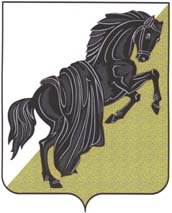 Собрание депутатов Каслинского муниципального районапятого созываЧелябинской областиР Е Ш Е Н И Е от «___» июня 2020 года №____                                                                          ПРОЕКТ г.КаслиО внесении изменений в решениеСобрания депутатов Каслинского муниципального района от 23.04.2020№460 «Об установлении ставок единогоналога на вмененный доход для отдельныхвидов деятельности на территорииКаслинского муниципального районаВ соответствии с поручением Губернатора Челябинской области по обеспечению устойчивого развития экономики Челябинской области в условиях ухудшения ситуации в связи с распространением новой коронавирусной инфекции (COVID-19), руководствуясь письмом заместителя Губернатора Челябинской области от 26.05.2020 №94/3199 Собрание депутатов Каслинского муниципального района РЕШАЕТ:1. Внести в решение Собрания депутатов Каслинского муниципального района от 23.04.2020 №460 «Об установлении ставок единого налога на вмененный доход для отдельных видов деятельности на территории Каслинского муниципального района» следующие изменения:пункт 1 дополнить подпунктами 6-25 следующего содержания:«6) торговля розничная большим товарным ассортиментом с преобладанием непродовольственных товаров в неспециализированных магазинах (ОКВЭД 47.19.1);7) торговля розничная прочая в неспециализированных магазинах (ОКВЭД 47.19);8) деятельность в области здравоохранения, стоматологическая практика (ОКВЭД 86.23);9) торговля розничная легковыми автомобилями и легкими автотранспортными средствами в специализированных магазинах (ОКВЭД 45.11.2);10) торговля розничная легковыми автомобилями и легкими автотранспортными средствами прочая (ОКВЭД 45.11.3);11) торговля розничная прочими автотранспортными средствами, кроме пассажирских, в специализированных магазинах (ОКВЭД 45.19.2);12) торговля розничная прочими автотранспортными средствами, кроме пассажирских, прочая (ОКВЭД 45.19.3);13) торговля розничная автомобильными деталями, узлами и принадлежностями (ОКВЭД 45.32);14) торговля розничная мотоциклами, их деталями, составными частями и принадлежностями в специализированных магазинах (ОКВЭД 45.40.2);15) торговля розничная мотоциклами, их деталями, узлами и принадлежностями прочая (ОКВЭД 45.40.3);16) деятельность универсальных магазинов, торгующих товарами общего ассортимента (ОКВЭД 47.19.2);17) торговля  розничная информационным и коммуникационным оборудованием в специализированных магазинах (ОКВЭД 47.4);18) торговля розничная прочими бытовыми изделиями в специализированных магазинах (ОКВЭД 47.5);19) торговля розничная товарами культурно-развлекательного назначения в специализированных магазинах (ОКВЭД 47.6);20) торговля розничная прочими товарами в специализированных магазинах (ОКВЭД 47.7);21) торговля розничная в нестационарных торговых объектах и на рынках текстилем, одеждой и обувью (ОКВЭД 47.82);22) торговля розничная в нестационарных торговых объектах и на рынках прочими товарами (ОКВЭД 47.89);23) деятельность творческая, деятельность в области искусства и организации развлечений (ОКВЭД 90);24) деятельность в области спорта, отдыха и развлечений (ОКВЭД 93);25) образование дополнительное детей и взрослых (ОКВЭД 85.41).».2. Опубликовать настоящее решение в периодическом сборнике «Официальный вестник КМР» и разместить на официальных сайтах Собрания депутатов и администрации Каслинского муниципального в сети «Интернет».3. Настоящее решение вступает в силу со дня его официального опубликования и распространяет свое действие на правоотношения, возникшие с 01 января 2020 года.4. Включить настоящее решение в регистр муниципальных нормативных правовых актов Каслинского муниципального района.5. Контроль за исполнением настоящего решения возложить на председателя Собрания депутатов Каслинского муниципального района Лобашову Л.А.Председатель Собрания депутатов	Каслинского муниципального района                                                                      Л.А.Лобашова